SURAT PERNYATAANYang bertanda tangan dibawah ini saya :Nama			: ......................................................................................NIM /Semester	: .................................../..................................................Jurusan /Fakultas	: .................................../..................................................Alamat			: ......................................................................................			  ......................................................................................Nomor HP		: ......................................................................................Nama Ayah/Ibu	: ................................../...................................................                                         Pekerjaan		:  ................................../...................................................Alamat			: ......................................................................................			  ......................................................................................Dengan ini menyatakan yang sebenarnya, bahwa saya akan mengikuti dan aktif berpartisipasi pada semua kegiatan yang diselenggarakan oleh Bank Indonesia. Demikian surat pernyataan ini saya buat dengan sebenar-benarnya tanpa ada paksaan dari pihak manapun dan dapat dipertanggungjawabkan.  Semarang,.............................................Mengetahui,Wakil Dekan Bidang Kemahasiswaandan Kerjasama.						Yang menyatakan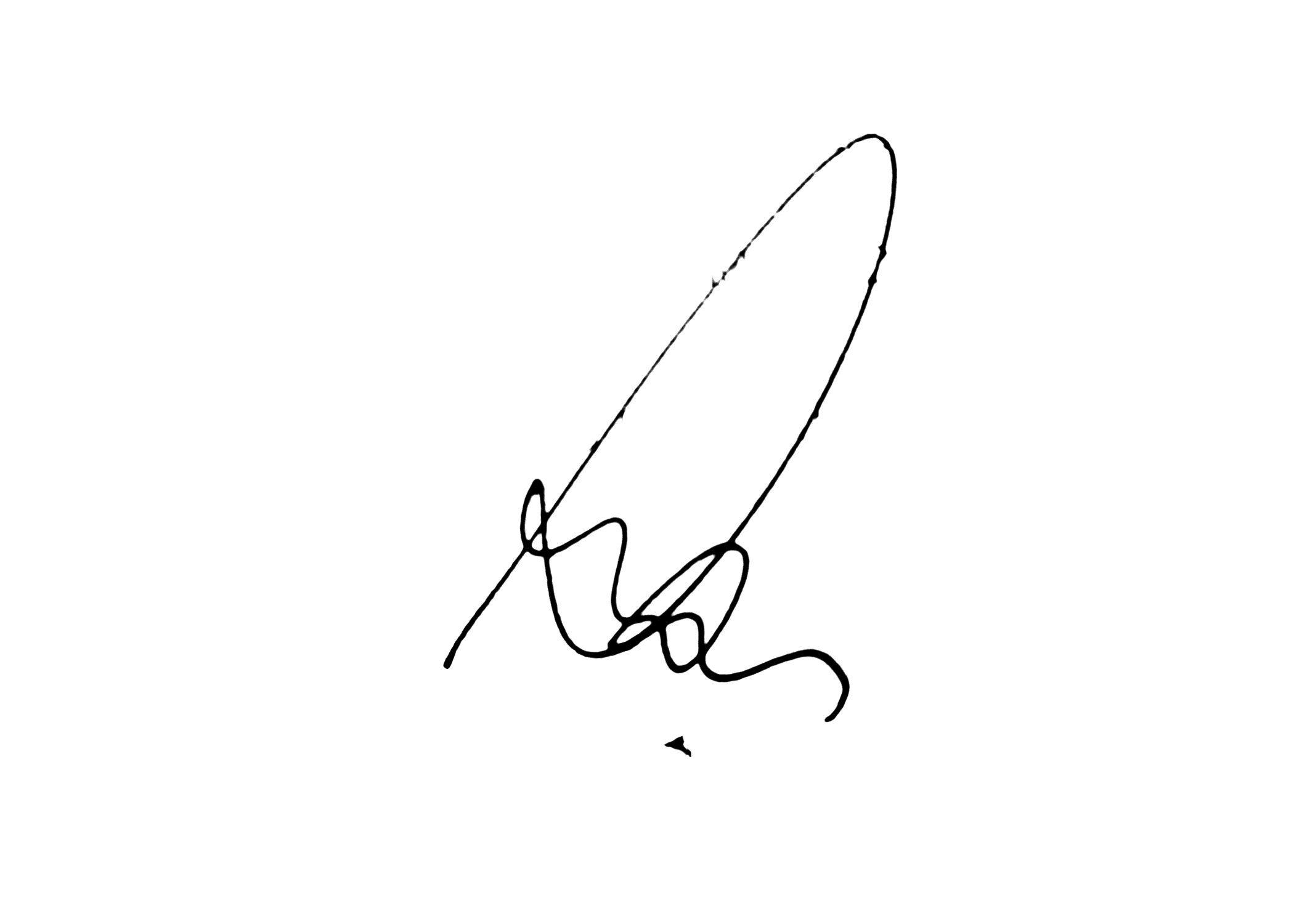 KHOIRUL ANWAR				           ....................................................   		  			                     NIM. 